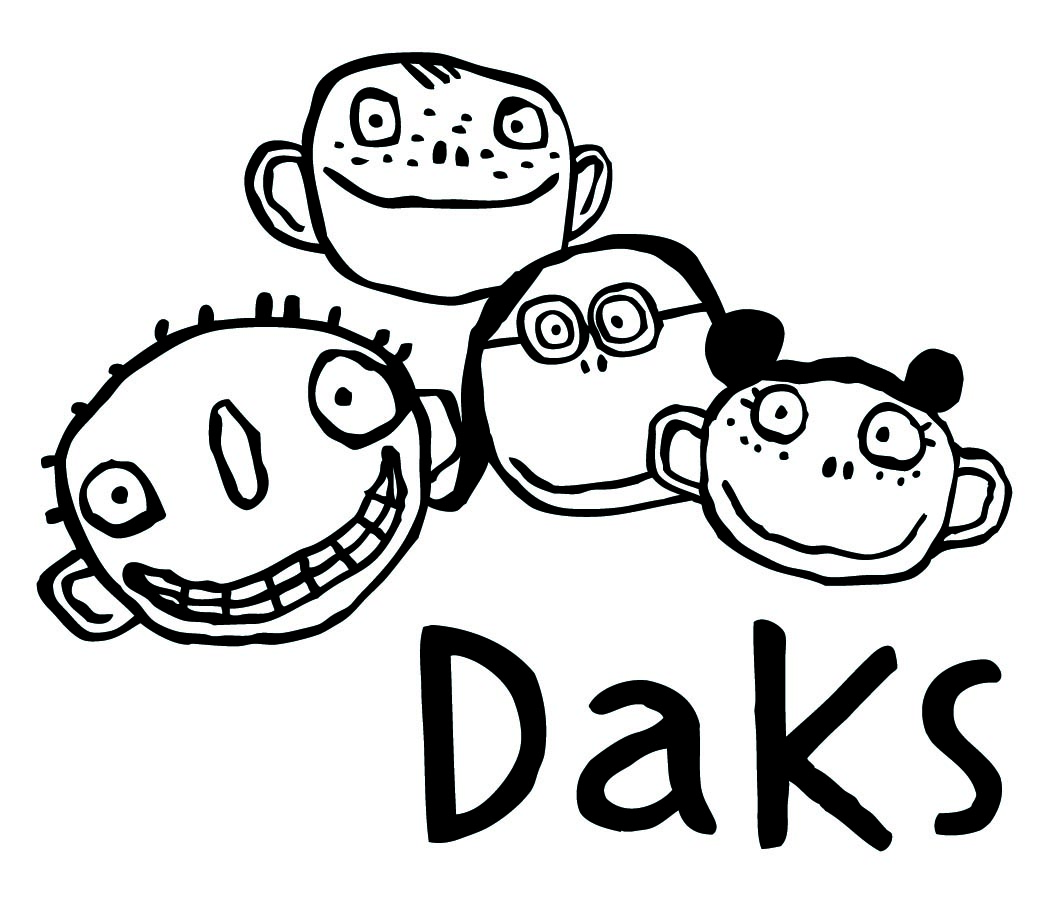 Stark trotz Corona - Erklärung zu eingeholten/eingesehenen PersonalunterlagenVoraussetzung für den Einsatz von Lehrkräften im Förderprogramm „Stark trotz Corona“ ist die Vorlage von erweiterten Führungszeugnissen (nicht älter als 6 Monate), Nachweisen über Masernschutzimpfung bzw. Masernimmunität und einer Erklärung der "Nichtanwendung der Technologie von L. Ron Hubbard".  Der Schulträger: erklärt hiermit, diese Unterlagen von allen eingesetzten Lehrkräften eingesehen und die entsprechende personenbezogene Dokumentation angelegt zu haben.OrtDatumRechtsverbindliche Unterschrift der zur rechtsgeschäftlichen Vertretung befugten Person+ Stempel